Cartes de tâches : 
Nombres pairs ou impairs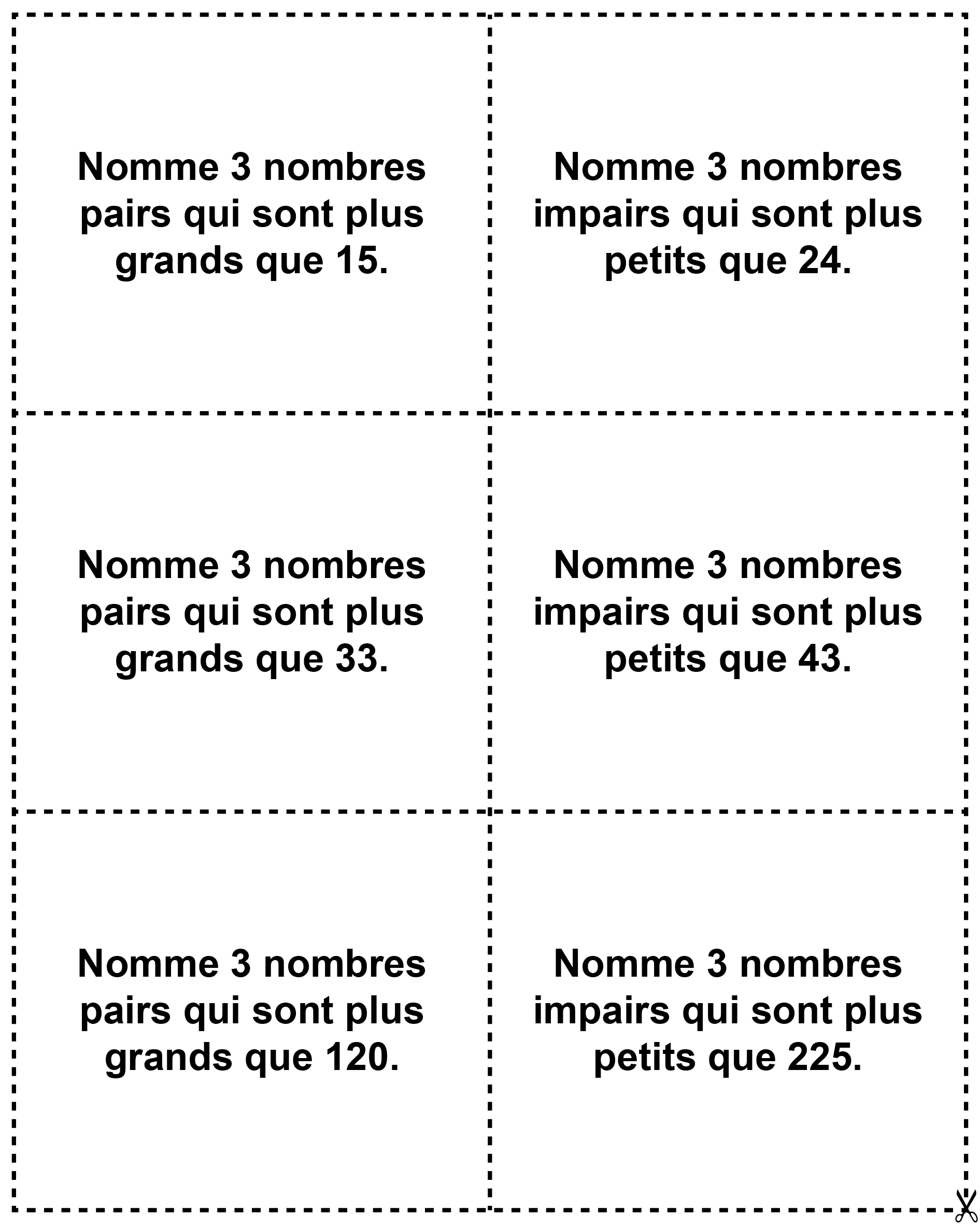 Cartes de tâches : 
Nombres pairs ou impairs 
(pour Accommodation)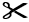 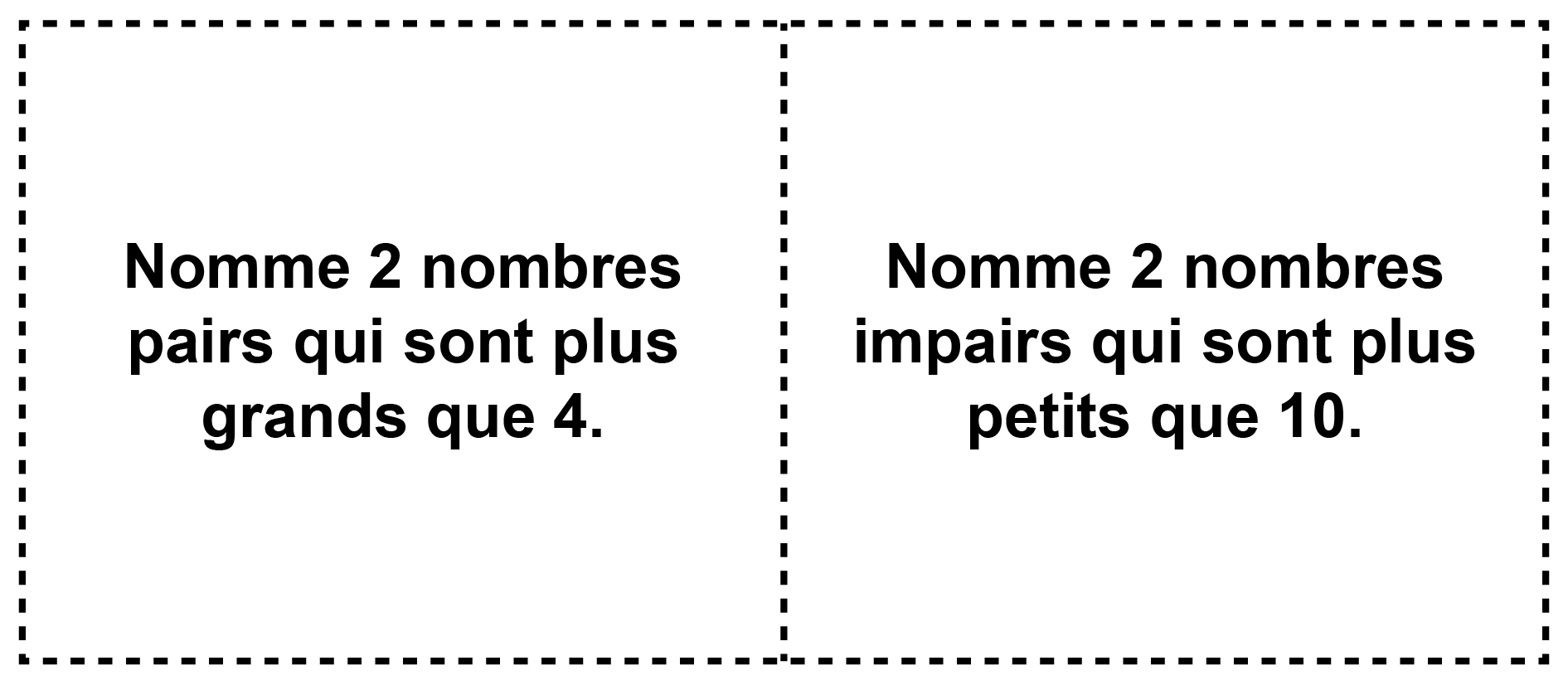 Cartes de tâches : 
Nombres pairs ou impairs 
(Cartes blanches)Cartes de tâches : 
Comparer et ordonner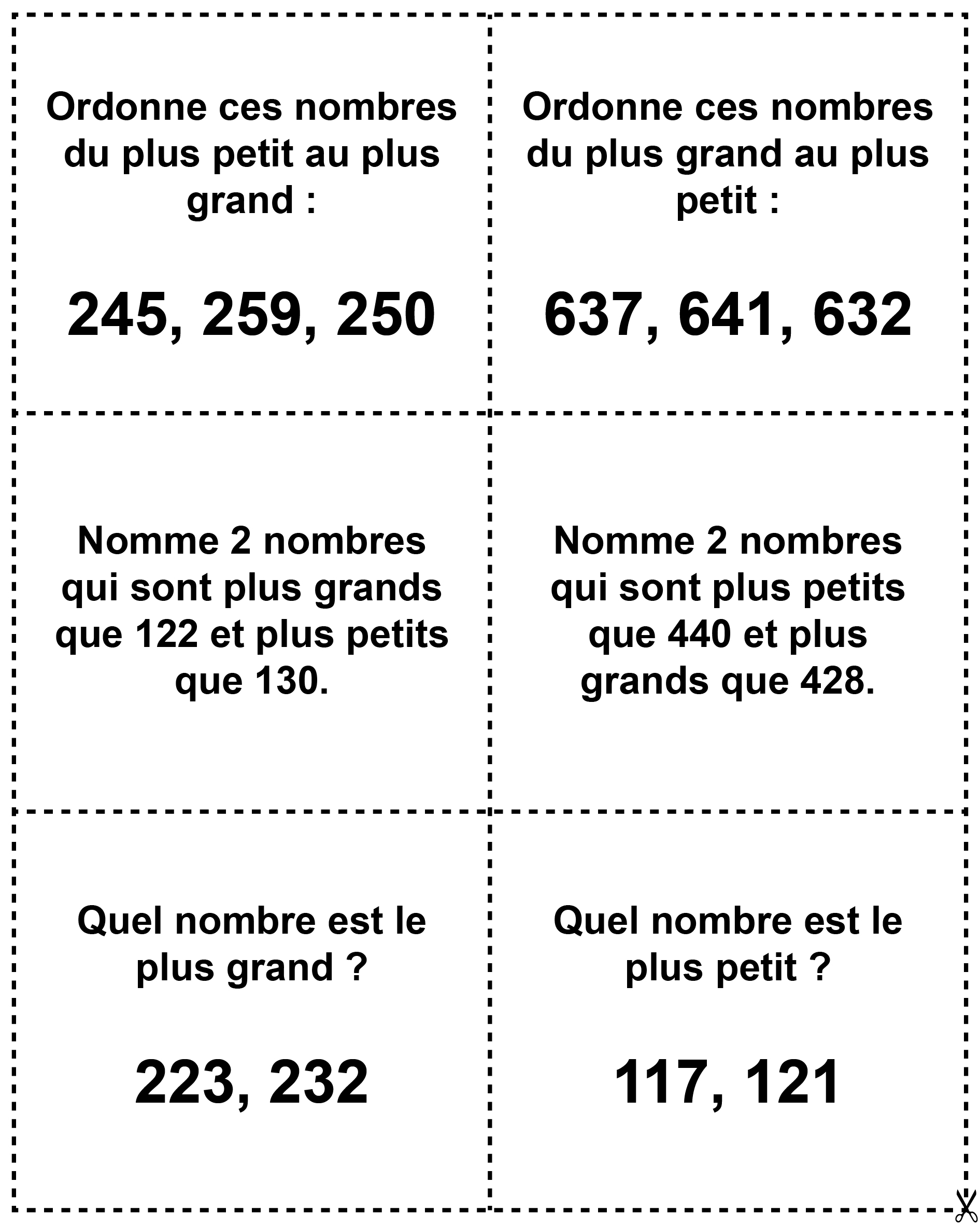 Cartes de tâches : Comparer et
ordonner (pour Accommodation)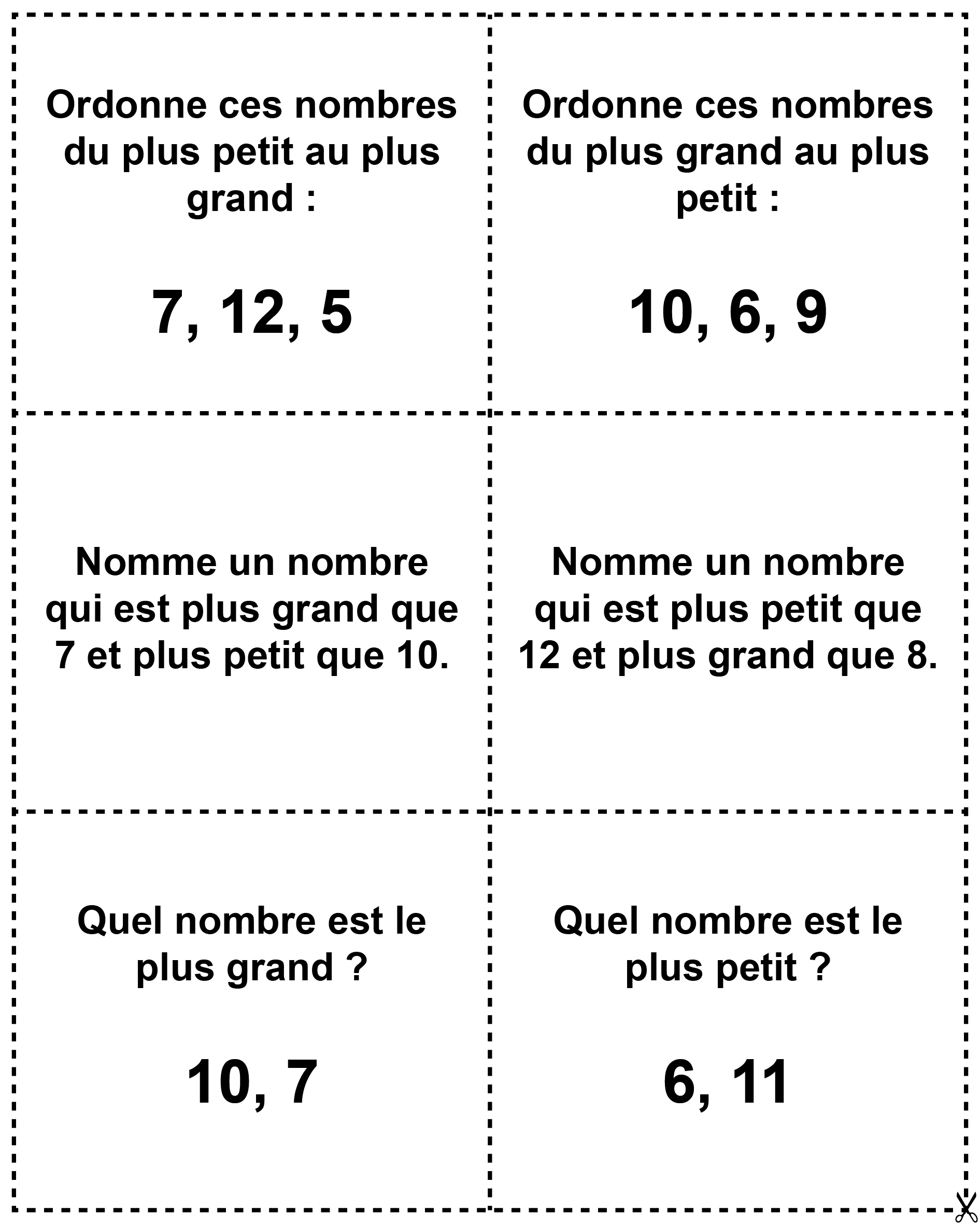 Cartes de tâches : 
Comparer et ordonner(Cartes blanches)